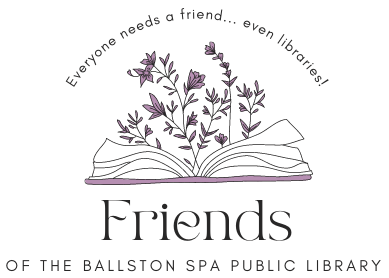 AgendaThursday August 17, 2023 6 p.m. Call to Order and Welcome (5 minutes).Adoption of Minutes - All (5 minutes).Treasurer’s Report- Meredith (5 minutes).Friends of the Library presence/staffing at upcoming events – All (30 minutes).Family Fun Day Aug 20The Way We Were Car Show Oct 8Dan Beggren Concert at BrooksideAdditional fall programing?Member Concerns (15 minutes). 21 Milton Ave, Ballston Spa, NY 12020. Find us on the library website https://bspl.sals.edu(518) 885 5022